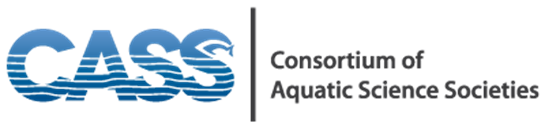 NOTES – CASS call June 15, 2017Participants:	ASLO - Shelly Arnott; CERF - Susan Park, PSA - Allison Sherwood; AFS - Tom Bigford, Drue Winters, and Jesse Trushenski; FMCS - Jeremy Tiemann and Braven Beaty; SFS- Randy Fuller; NALMS - Dianne Lauritsen and Chris Holdren. Not attending: Adrienne Sponberg, Gillian Davies, Tim Nelson, Lushani Nanayakkara, Arnold van der Valk, and Doug Austen. AgendaThe agenda was approved with one addition.  Dianne Lauritsen requested an update in the 2022 Joint Meeting which was discussed under agenda item #5.  Approve notes from May call The notes were approved without changes.3.    Membership   a.       	The North American Lake Management Society (NALMS) is now an official member of CASS.  The MOU has been revised and signed and NALMS’ president, Frank Wilhelm, has confirmed NALMS’ intent to join.  Dianne Lauritsen and Chris Holdren will NALMS.  b. 	Chris offered information on the Council of Aquatic Sciences (CAS), the predecessor to CASS, and related some information that led to the demise of the organization. Some of the issues were that two year leadership terms were too burdensome for organizations and the president of the member societies served as the CAS representative and they did not have time to serve on CAS and lead their primary organization. Nancy Rabalais served as an early CAS president and may have some information that would be useful to CASS.  CAS advertised conferences and journals of the member societies and had a congressional fellow for a year or two to help to inform the members regarding activities on Capitol Hill. The Water Environment Federation was a member of CAS and may have an interest in joining CASS.  Greg McNelly was the representative from WEF to CAS. c.	The International Association for Great Lakes Research is interested in joining CASS.  They will participate in our July 20 call. Task: All members should review the MOU to ensure that the proper signatures appear on the MOU. Task: Susan Park will contact Nancy Rabalais for information about CAS.4. 	CASS FellowKim Ponzio and the CASS Fellow Working Group (Susan, Tom, Adrienne, Randy, and Tim) lead a call on May 25th with Steve Snell from American University to discuss a phased approach starting with an externship. John’s Hopkins has not yet been contacted. The next step is to draft a description of the program that sets for the duration of the fellowship and with whom the fellow would work and to select issues of focus.  Kim would like to remain involved in the discussions about the policy fellow even though she has rotated off as SWS’s representative to CASS. The idea is to make the fellowship part of the degree program that would be funded by the university?5.       Joint CASS events and activitiesa.      2022 Joint Meeting of the societies:  Two MOU’s should be available soon for review. The first should cover the vision and intent of the meeting and the second should cover operations and logistics.Task: Randy to get in touch with Michele Fisher (past President of SFS and recent representative to discussions on the 2022 Joint Meeting) to determine the status of the draft MOU. Task: Tom will find out what happened in 2014 and distribute the information (via email or on the web?)Website: It would be helpful to include call notes back to the formation of CASS to add to the website. Members should add events to the website.Task: Tom will add the MOU and call notes.Task: Shelly will check with Adrienne to determine if she has old notes.c.   Diversity Joint Venture:  AFS had a meeting with the NOAA Acting Administrator, Ben Friedman on diversity on May 19 and Doug Austen attended a DJV meeting on June 15. Tom is still seeking notes or PPT from April Croxton after her presentation on the April call.d. CASS role at SACNAS:  It was proposed that CASS have a booth and a banner at SACNAS.  SFS will participate in sponsoring a joint booth.Task: Allison from PSA will check with leadership to determine interest in a joint booth.  AFS will check with SWS and ASLO and Susan will check with CERF, but she can’t take the lead.		e. CASS banner:  We believe SWS has ordered a banner.Task: AFS to order a banner for use at its annual meeting on August 20-24, 2017, in Tampa. Other CASS members should let AFS know if they wish to display materials.Our next meeting is July 20 at 2:30. Notes compiled by Drue Winters and Tom Bigford (AFS) on June 16, 2017